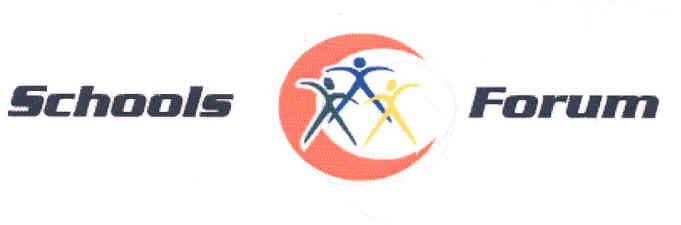 Meeting to be held at 1:00 pm on Wednesday 11th July 2019, Wellington Suite, Tollbar Conference Centre AGENDA8/19 		Introductions and apologies9/19	Minutes and matters arising of the meeting held on 20th        March 201910/19         2018-19 Dedicated Schools Grant (DSG) outturn position and Contingency Balance 	(A report is attached outlining the 2018-2019 outturn position in respect of the DSG and the overall contingency now held).11/19	2020-21 Schools Funding Formula Arrangements 	(A verbal discussion on the above covering the current guidance position and the high needs funding position if available).12/19	“Scheme for Financing Schools” for NELC Schools	(A report is attached outlining the key changes to the above and the timetabled update to the Manual of Financial Guidance for NELC Schools). 13/19	Current consultations	(A verbal discussion on the current consultations around SEND & AF funding).14/19		Any other businessThis should be notified to the Chair prior to the commencement of the meeting.15/19	Date and time of next meeting                                                  Items for discussion:2019-20 Schools Funding Formula Update